Социально – психолого – педагогическая служба ГБОУ  гимназии № 498 Невского района санкт – Петербурга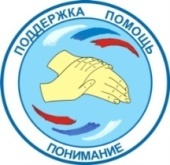 ГОДОВОЙ  ПЛАН  РАБОТЫ совместных мероприятий У(О) МВД России по Невскому районуСанкт-Петербурга (Ленинградской области)  и ГБОУ гимназии № 498 по профилактике правонарушений  на 2022-2023 учебный год          Санкт-Петербург, 2022«Утверждаю»							                                                                                       «Утверждаю»Начальник ГУ МВД России				                                                                                       Директор ГБОУ гимназии  № 498По Невскому району				                                                                                                  	______________Н. В. Медведьг. Санкт-Петербурга 					                                                                                                       «_____»_________2022г.(Ленинградской области)					Полковник полиции _____________ Уваров С.В.			«_____»_________2022г.П Л А Нсовместных мероприятий У(О) МВД России по Невскому районуг. Санкт-Петербурга (Ленинградской области)  и ГБОУ гимназии № 498 по профилактике правонарушений  на 2022-2023 учебный годСоциальный педагогГБОУ гимназии № 498		                                 _________________ (Куковякин А.Ю.)								подпись		          ФИОИнспектор (по делам несовершеннолетних)отделения по делам несовершеннолетнихОУУП и ПДН ГУ МВД России по Невскому району Майор полиции                                                                    ______________ (А.В. Белоножко)								  подпись		            ФИОСтарший лейтенант полиции                                               ______________ (А.В. Волзан)								  подпись		            ФИОПравительство    Санкт – ПетербургаГлавное управление Министерства внутренних дел Российской Федерации по городу Санкт-Петербургу и Ленинградской области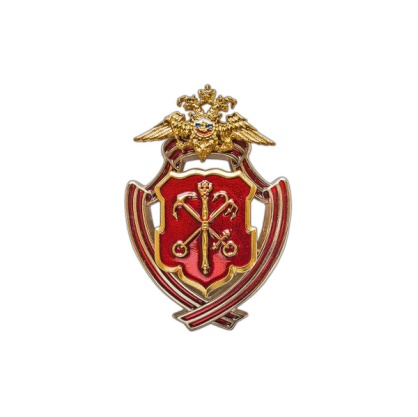 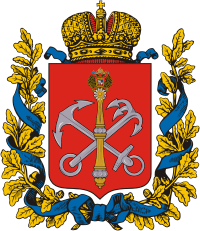 Правительство    Санкт – ПетербургаКомитет   по   образованиюПравительства  Санкт - ПетербургаПравительство    Санкт – ПетербургаКомитет   по   образованиюПравительства  Санкт - Петербурга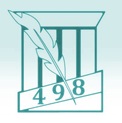 Государственное   бюджетное общеобразовательное   учреждение    гимназия № 498Невского района   г. Санкт –Петербурга. Санкт – Петербург,   ул.Новосёлов,  д. 21, литер «Ш».  тел./факс: 446-18-57«Утверждаю»							Начальник ГУ МВД России				             по Невскому району  Санкт-Петербурга и				            (Ленинградской области)					Полковник полиции _____________ Уваров С.В.			«_____»_________2021г«Утверждаю»							Начальник ГУ МВД России				             по Невскому району  Санкт-Петербурга и				            (Ленинградской области)					Полковник полиции _____________ Уваров С.В.			«_____»_________2021г                                                                            «Утверждаю»	     Директор ГБОУ гимназии  № 498Невского района Санкт-Петербурга		              ____________Н.  В. Медведь					            «_____»_________2021г.                                                                            «Утверждаю»	     Директор ГБОУ гимназии  № 498Невского района Санкт-Петербурга		              ____________Н.  В. Медведь					            «_____»_________2021г.№п/пМероприятиеСрокпроведенияИсполнительПримечание1Провести сверку учетов несовершеннолетних, состоящих на учете в ОДН, и учащихся образовательной организации на начало учебного года01.09.2022ОДН,Социальный педагог,Классные руководителиНаправить запрос о состоянии правонарушений среди учащихся гимназии и направить информацию о поставленных на ВКШ , о  выявленных трудных семьях  и подростках группы риска, находящихся в сциально опасном положении.Сентябрь 2022Социальный педагог2Провести сверку учетов неблагополучных родителей, состоящих на учете в ОДН, чьи дети являются учащимися образовательной организации на начало учебного года01.09.2022ОДН,Социальный педагог,Классные руководители3Проводить корректировку учетов несовершеннолетних, состоящих на учете в ОДН, и учащихся образовательной организацииежемесячноОДН,Социальный педагог,Классные руководителиВыявление среди принятых в гимназию учащихся категорий из социально-незащищенных семей, семей и детей, находящихся в социально опасном положении, учащихся группы риска, состоящих на учете в ОППН.Сентябрь 2022Социальный педагог4Проводить корректировку учетов неблагополучных родителей, состоящих на учете в ОДН, чьи дети являются учащимися образовательной организации на начало учебного годаежемесячноОДН,Социальный педагог,Классные руководители5При наличии несовершеннолетних категории «условно осужденный» из числа учащихся образовательной организации, проверять подростка по месту обучения, проводить беседы, осуществлять контроль за его успеваемостью и поведением в стенах образовательной организации.в течение учебного годаЗам директора по УВР,Социальный педагог,Классный руководитель,ОДН, УУП, ОУР, (УИИ УФСИН)6Осуществлять обмен информацией по раннему выявлению правонарушений и преступлений среди учащихся школы, а также по раннему выявлению семейного неблагополучия. в течение учебного годаСоциальный педагог,ОДН7Организовать проведение акции «Полиция и дети» с учащимися школы с целью формирования позитивного правосознания и позитивного отношения к полиции. Провести мероприятия по профессиональной ориентации подростков старшего звена школы с использованием наглядных материалов в течение учебного годаСоциальный педагог,ОРЛС,ОДН8Посещать по месту жительства неблагополучные семьи и подростков, состоящих на учете, из числа учащихся школыв течение учебного годаСоциальный педагог,Классные руководители,ОДН9Проводить анализ состояния правопорядка в образовательной организациив течение учебного годаСоциальный педагог,ОДН10Проводить работу с общественными объединениями (Родительский комитет, «Совет отцов» и др.) Организовать работу по ранней профилактике семейного неблагополучияв течение учебного годаСоциальный педагог,Классные руководителиОрганизовать работу Совета по профилактике правонарушений и безнадзорности. Проводить его заседания в соответствии с Положением о Совете.Сентябрь 2022Социальный педагог11(при наличии детских объединений правоохранительной направленности («КЮДП»,«Кадеты»,«Юнармия» и др.)Принимать участие в патриотическом воспитании подростков из числа учащихся образовательной организации.в течение учебного годаСоциальный педагог,Руководитель объединения,Классные руководители,ОДН12Проводить мероприятия по вовлечению состоящих на профилактическом учете в ОДН подростков из числа учащихся школы в организованные формы досуга на базе образовательного учреждения (в кружки, секций, факультативы и др.)в течение учебного годаСоциальный педагог,Классные руководители13Проводить мероприятия по правовой пропаганде:(отразить темы)- по профилактике детского дорожно-транспортного травматизма;- по профилактике правонарушений и преступлений по линии НОН;- «Как не стать жертвой преступления»,  и многие другие…на классных часах, родительских собраниях с выступлениями по правовой тематике.в течение учебного года(указать  даты,в том числе даты проведения единых информационных дней)Зам директора по УВР,Социальный педагог,Классный руководитель,(представители субъектов),(службы УМВД, в том числе ОГИБДД, ОУР, УУП, ОДН, ОРЛС, ОД, СУ, и др.)14Организовать и проводить заседания Совета профилактики образовательной организации.в течение учебного годаАдминистрация СОШ,ОДН15Осуществлять контроль за готовностью образовательной организации к противодействию терроризму и действиям при чрезвычайных обстоятельствахавгуст 2023,далее -в течение учебного годаАдминистрация СОШ,Зам директор по АХЧ,Социальный педагог,ОДН16Организовать взаимодействие в период проведения профилактических мероприятий, направленных на профилактику безнадзорности и правонарушений несовершеннолетних среди учащихся, согласно поставленным целям и задачампо отдельному плану проведения ОПМАдминистрация СОШ,Социальный педагог,Классные руководители,ОДН17Проводить профилактические беседы с учащимися среднего и старшего звена школы на темы профилактики суицидального поведения подростковв течение учебного годаПедагог-психолог,Зам директора по УВР,Социальный педагог,Классные руководители,ОДН18Проводить профилактические беседы с учащимися среднего и старшего звена школы на темы профилактики экстремизма и терроризмав течение учебного годаПедагог-психолог,Зам директора по УВР,Социальный педагог,Классные руководители,ОУР, УУП, ОДН19Проводить заседания коллегиальных органов управления образовательной организации (советов обучающихся, советов родителей (законных представителей), несовершеннолетних обучающихся, педагогического совета) при рассмотрении вопросов, связанных с профилактикой правонарушений учащихся.в течение учебного годаАдминистрация СОШ,Социальный педагог,Классные руководители,ОДН20Проводить мероприятия (круглые столы, дискуссии, конкурсы, «уроки права»), направленные на формирование у учащихся правосознания, положительных нравственных качеств, принципов здорового образа жизни, патриотических чувств, толерантного отношения к социальным, культурным, расовым, национальным и религиозным различиям людей.в течение учебного годаСоциальный педагог,Классные руководители,(Преподавательский состав),ОДН, УУП, ОУР, ГИБДД, др. службы У(О)МВД21Проводить индивидуально-профилактическую работу с учащимися, допускающими совершение антиобщественных действий, причисляющими себя к неформальным молодежным объединениям противоправной направленности, а также их родителями или иными законными представителями, отрицательно влияющими на несовершеннолетних.в течение учебного годаСоциальный педагог,Классные руководители,ОДН22Мероприятия.- Проведение родительских собраний с приглашением инспектора ОППН : «Об ответственности родителей за правонарушения детей», «Об уголовно-административной ответственности родителей за невыполнение своих обязанностей по отношению к своим детям». Классных часов для учащихся: «Гнев и агрессия», «Агрессивное поведение как следствие нарушения коммуникативной деятельности».- Учет и анализ использования свободного времени учащимися гимназии(занятия в кружках, секциях и т.д.), организация помощи в выборе занятий по интересам.- Контроль пропусков занятий учащимися, меры воздействия- Письменное информирование родителей или законных представителей о постановке на ВКШ и/или учёт ОДН- Проведение индивидуальных бесед и консультаций с родителями или законными представителями учащихсяв течение учебного годаСоциальный педагог,Зам. директора по ВР,Классные руководители